PERFORMANCE ASSESSMENT TASK Grade 3 – Teacher DocumentUNIT I:  Geography and Map SkillsSTANDARD:  Social Studies:  3.5 c, 3.6                        English:  3.2, 3.7 a, 3.10 a, 3.11 b, cENDURING UNDERSTANDING:  Students will understand that locations in the world have unique geographic features.CONCEPTUAL UNIT QUESTION:  SCENARIO:  The Acme Atlas (Map) Company is printing a new atlas and they want to include newly found places.  You have discovered a new place and want it to be included in the new book.  In order for this to happen, you must make a presentation to the Acme Atlas Company explaining your location and why your new place should be in their new atlas. TASK:  You will collect information from the document(s) provided to interpret a world map (and continent maps if you choose) to determine where your new place is locateddescribe accurate information about the location you have chosen analyze the landforms and bodies of water of your locationcreate a map detailing your discovery, including a title, compass rose, the Equator, Prime Meridian and map key.present your new location to the ACME Atlas CompanyDOCUMENTS:  Use the documents provided to research information on your task.Document A:   Map of the WorldDocument B:   Continent maps in classroom Atlas or eMaps (Digital School Maps)Name____________________
STUDENT PAT DOCUMENT ORGANIZER:  Geography and Map SkillsNew Place on the MapBackground:  The Acme Atlas (Map) Company is printing a new book of maps and they want to include newly found places.  You have discovered   a new place and want it to be included in the new book.  In order for this to happen, you must make a presentation to the Acme Atlas Company explaining your location why your new place should be in their new book.  Product Description:You will use a world map, and individual continent maps if needed to locate your new place.  In addition, you will identify where your new place is located using directional words and other landforms so other people can find your new place.You must show the publisher of Acme Atlas Company where the new land is by creating your own map showing:Where your new place is located in relation to the seven continents.Where it is located in relation to the five oceans.Show the land forms and bodies of water found in and near your new place.Label your map with a compass rose, equator, prime meridian, and map key.Name your new place.Written Description:You will write 3-5 sentences to tell the Acme Atlas company about your new place and explain why you feel it should be included in their new atlas.Student Document Organizer:Describe important information about your specific location on the world map.Where is your place located in relation to the equator and the Prime Meridian? Use directional words.________________________________________________________________________________________________________________________________________________________________________________________________________________________________________________Where is your place located in relation to other land forms?____________________________________________________________________________________________________________________________________________________________________________________________________________________________________________________________________________________________________________Where is your place located in relation to other bodies of water?________________________________________________________________________________________________________________________________________________________________________________________________________________________________________________What geographical features and natural resources does your new place have?  Why are these important to your new place?____________________________________________________________________________________________________________________________________________________________________________________________________________________________________________________________________________________________________________________________________________________________________________________________________________________________________PRODUCT CHECKLIST:   After reviewing all the information, I will create a map of a new location in the world. 	   I have reviewed all the documents for multiple pieces of evidence. All            my notes are on the graphic organizer. 	   I have included at least three pieces of information about my location         (landform, bodies of water, natural resources)  My product: 	includes vocabulary and content learned in the Geography & Map          Skills Unit 	has been edited for spelling and grammar mistakes 	is well organized and neat 	reflects my best effortStudent Document Organizer – Scaffolded Version:My new place is located ________________________________________  of the equator.My new place is located ________________________________________ of the Prime Meridian.My new place is ___________________(north, south, east or west) of__________________________.My new place is located near the _________________________________ body of water.My new place has ______________________________________________________________________________(mountains, rivers, valleys, lakes)My new place ____________________________________________________________________________________________________________PRODUCT CHECKLIST:   After reviewing all the information, I will create a map of a new location in the world. 	   I have reviewed all the documents for multiple pieces of evidence. All            my notes are on the graphic organizer. 	   I have included at least three pieces of information about my location         (landform, bodies of water, natural resources)  My product: 	includes vocabulary and content learned in the Geography & Map          Skills Unit 	has been edited for spelling and grammar mistakes 	is well organized and neat 	reflects my best effortDocument A:  Map of the World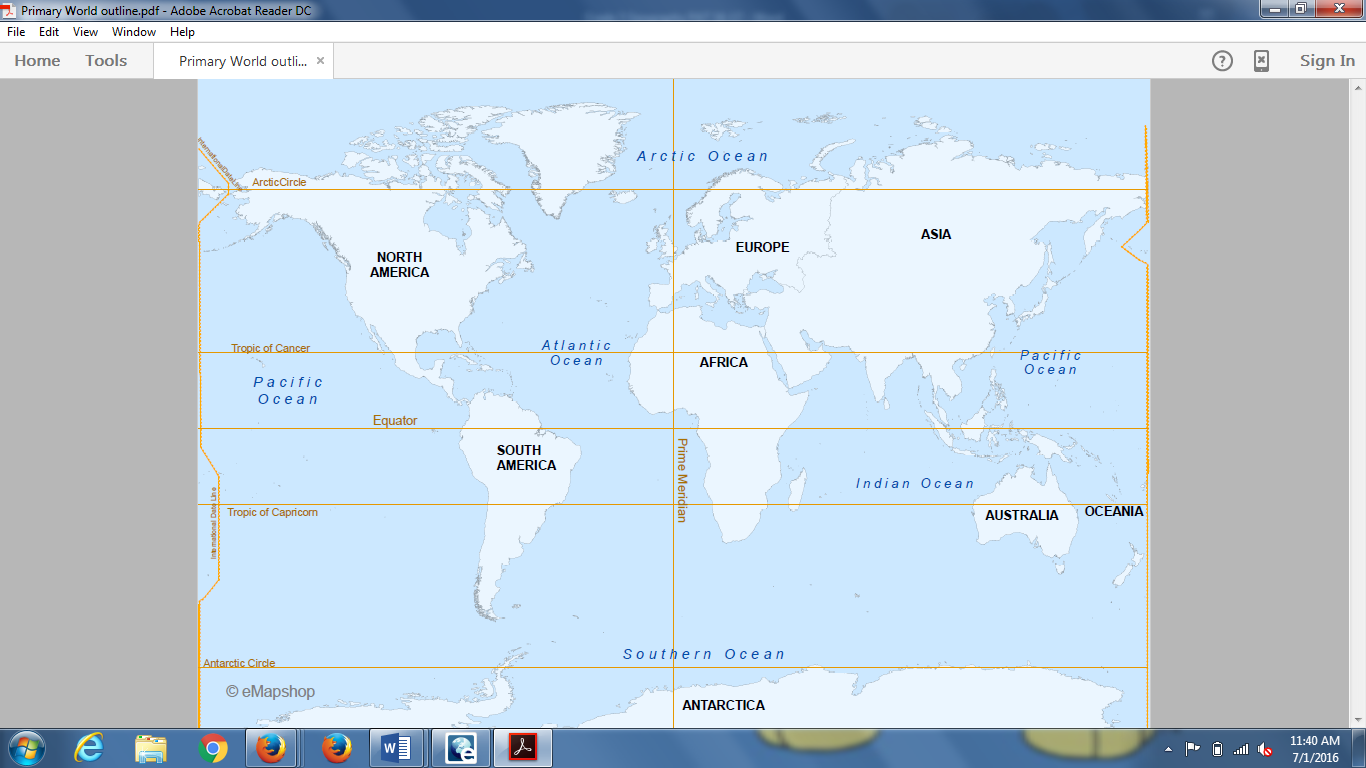 Name____________________		PAT RUBRIC:  Geography and Map SkillsTotal score: _________Comments:                    												         (out of 20)PAT Score Form (optional)Teacher:                                                          Unit:                                                   Date: ___________                                           Category4 Exceeds Expectations3 Meets Expectations                      2 Approaching Expectations1 Below ExpectationsScoreContentAll supportive evidence and details are written accurately.Most of the supporting evidence and details are written accurately.Some of the supporting evidence and details are written accurately.Supporting evidence and details are not reported accurately.Basic SkillsDemonstrates mastery with describing the reasons for choosing a specific location.Demonstrates ability with describing the reasons for choosing a specific location.Demonstrates some ability with describing the reasons for choosing a specific location.Does not demonstrate ability describing the reasons for choosing a specific location.Analysis/Interpretation SkillsExamines and uses all of the documents successfully to identify unique characteristics of a location. Examines and uses most of the documents successfully to identify unique characteristics of a location. Examines and uses some of the documents successfully to identify unique characteristics of a location. Does not examine or use any of the documents successfully to identify unique characteristics of a location.Application/Synthesis SkillsAnalyzes multiple resources to provide a clear and specific reason(s) for selection of a specific location. Analyzes multiple resources to provide a clear reason(s) for selection of a specific location.Analyzes resources but does not provide a clear and specific reason for selection of a specific location.Resources are not analyzed and no reason is given for selecting a specific location.Communication SkillsThe presentation  clearly communicates the reasons behind the choice of a specific location.  The presentation communicates the reasons behind the choice of a specific location.The presentation includes some accurate content but does not fully communicate the reasons behind the choice of a specific location.The presentation does not communicate the reasons behind the choice of a specific location.Student NameContentContentContentContentBasicsBasicsBasicsBasicsBasicsAnalysisAnalysisAnalysisAnalysisApplicationApplicationApplicationApplicationCommunication x2Communication x2Communication x2Communication x2TotalStudent Name432143214432143214321